1) FORMATION: use 1. auxiliary verb avoir or être in the present tense		              2. past participle of the verb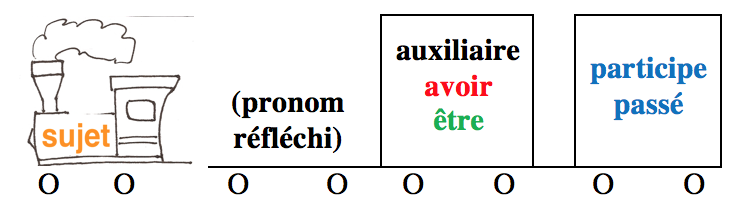 	Examples : 	manger    —> Il a mangé une pomme au petit déjeuner 			rentrer —> Je suis rentré en France pour l'été 			se promener  —> Il s'est promené sur la plage •To form past participle: --> -ER verbs: 		aller 		--> 	allé				aimer  		--> 	aimé--> Regular -IR verbs: 	choisir		--> 	choisi				finir		--> 	fini--> Regular -RE verbs: 	vendre		--> 	vendu				descendre  	-->	descendu--> Irregular verbs:1  	Examples: 	être -->  été 		avoir -->  eu 		devenir - venir - revenir --> devenu - venu - revenu	faire --> fait 		naître --> né		mourir --> mort	courir --> couru	prendre --> pris 	vouloir --> voulu  	plaire --> plu		pleuvoir --> plu•To chose auxiliary verb (avoir / être):-Usually, AVOIR is mainly used with verbs that accept a direct object  	Elle a mangé what? —> Elle a mangé une pomme / Elle a vu whom? —> Elle a vu Jérémieas well as verbs that do not take a direct object (see examples below)-ÊTRE is used with all pronominal verbs (se/s') 	and many verbs that DO NOT take a direct object (and often indicate motion, or the absence thereof): venir, devenir,  revenir, aller, entrer, rentrer, retourner, rester, arriver, partir, sortir, monter, descendre, passer, tomber, naître, mourir (see "La Maison d'être" page 2)J'ai couru pour arriver à l'heureIl a marché pendant deux heures pour aller au marchéNous avons sauté par-dessus la barrière1 To check the correct form of a verb, you can use Bescherelle. "DR & MRS VAN DER TRAMPP" can also be used as a check-list for verbs using ÊTRE:monter, descendre, passer, sortir use AVOIR when followed by a direct object:Je suis monté dans ma chambre / J'ai monté [what?—>] l'escalierIl est passé à 8 h / Il a passé [what?—>] un examen Il est sorti avec ses amis / Il a sorti [what?—>] la voitureTu es descendu / Tu as descendu [what?—>] ton sac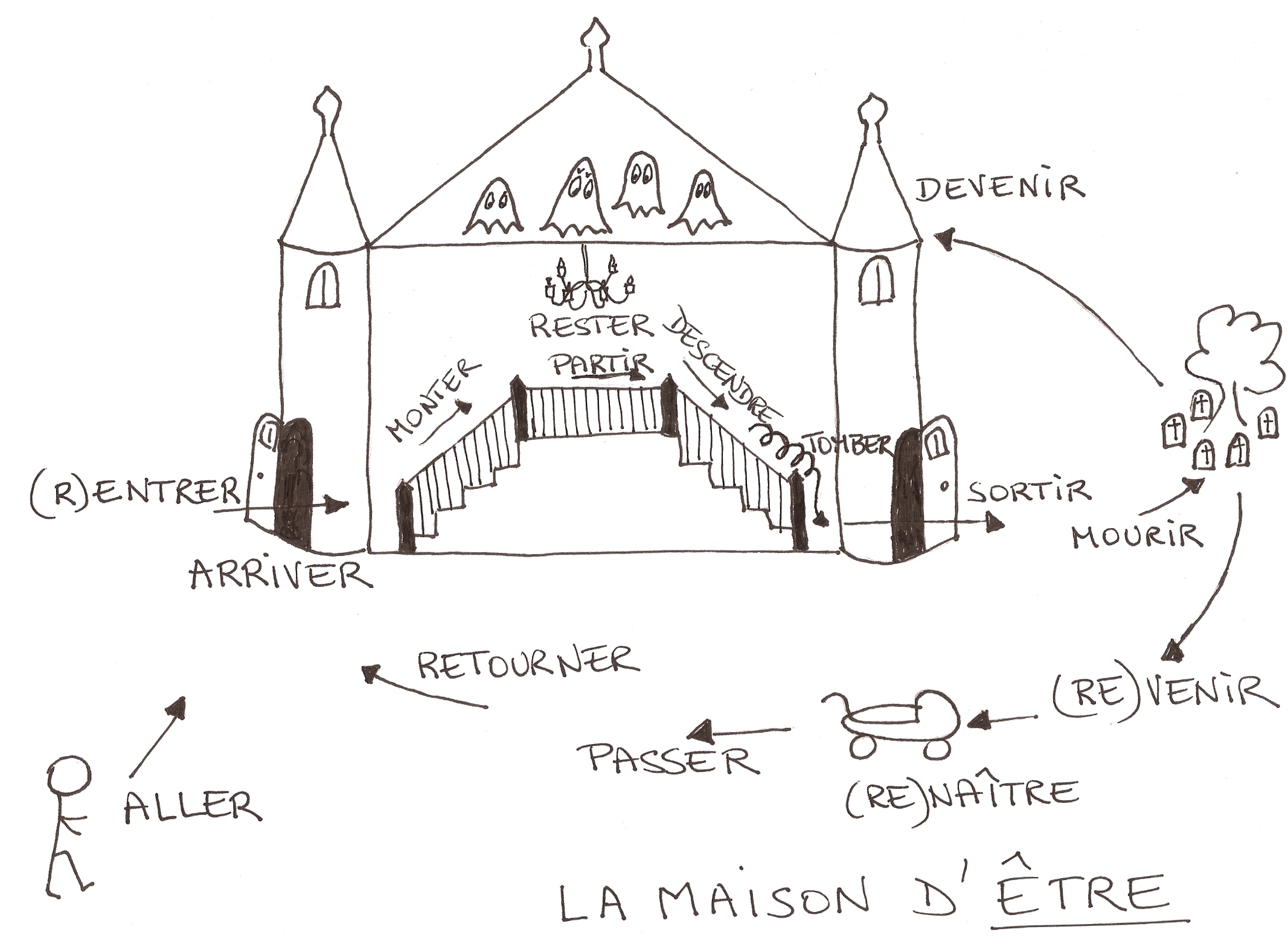 La maison d'être: une histoire qui n'en finit pas... [an endless story...]Vous voulez ALLER à la maison d'être? Oui? Alors, allez-y.Vous allez bientôt ARRIVER. Vous voulez ENTRER dans la maison? Oui? Alors, entrez.Voilà un escalier. Vous voulez MONTER? Oui? Alors, montez.Oh la la, on entend des bruits bizarres dans le grenier, on dirait bien que la maison est hantée. Mais oui, il y a des fantômes! Vous voulez RESTER ou PARTIR? Partir? Bonne idée; alors, partez.Il faut d'abord DESCENDRE l'escalier. Attention, n'allez pas trop vite, vous allez TOMBER. Boum ba da boum. Aïe! La chute vous a fait SORTIR de la maison et MOURIR!Maintenant vous avez deux options:Vous pouvez vous aussi DEVENIR un fantôme. Non, ça ne vous tente pas?Alors vous pouvez REVENIR à la vie et RENAÎTRE. Mais alors vous allez PASSER devant la maison et RETOURNER à la maison. Et vous allez RENTRER dans la maison...•Negative form: 	*use NE PAS around the auxiliary verb —> NE + auxiliary verb + PAS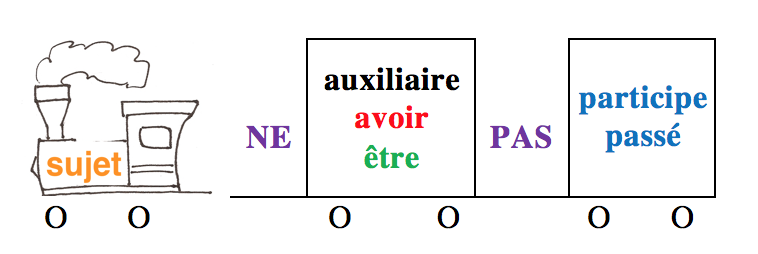 		Examples : Il n'a pas fait d'études de médecine, donc il n'est pas devenu médecin.	*with pronominal verbs use NE before the reflexive pronoun and PAS after être								—> NE + reflexive pronoun + être + PAS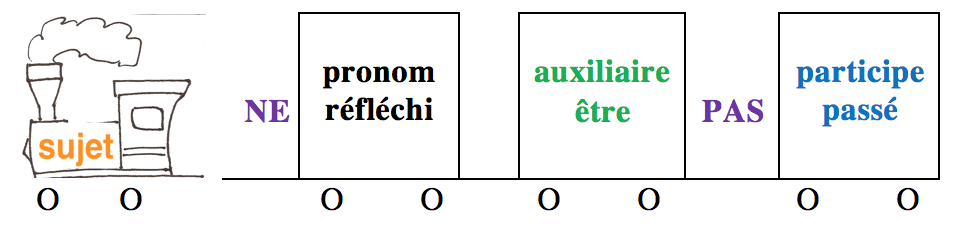 		Examples :  Il ne s'est pas promené à Nantes; je ne me suis pas levé à 5 heures. •For inversion questions use the auxiliary verbs before subject pronoun 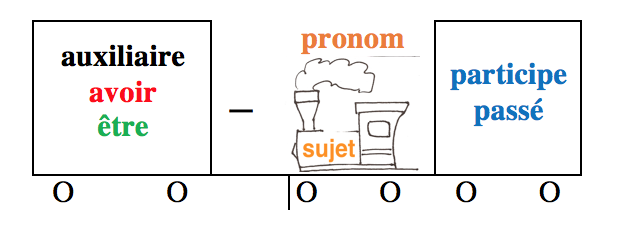 		Examples : Es-tu allé au match de foot? As-tu aimé le jeu?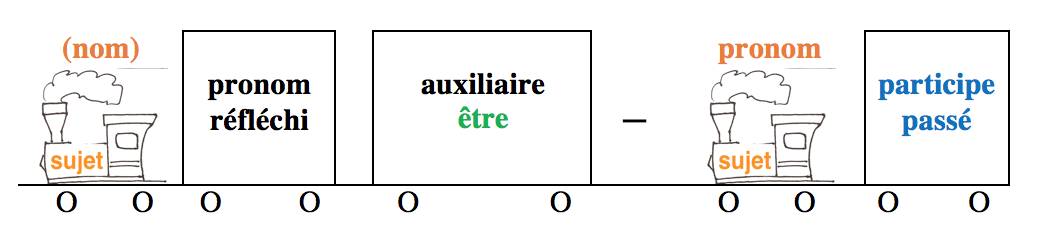 ↳ Examples: Marc s'est-il amusé? Vous êtes-vous acheté un souvenir? •AGREEMENT of past participle: *With ÊTRE, the past participle agrees with the subject in gender (feminine, masculine) and number (singular, plural) *with pronominal verbs, the past participle usually agrees with the subject in gender (feminine, masculine) and number (singular, plural)Examples:se lever						se promenerJe me suis levé / levée 				Je me suis promené / promenée Tu t'es levé / levée				Tu t'es promené / promenéeIl s'est levé					Il s'est promené Elle s'est levée					Elle s'est promenéeOn s'est levé					On s'est promenéNous nous sommes levés / levées		Nous nous sommes promenés / promenées Vous vous êtes levés / levées			Vous vous êtes promenés / promenéesIls se sont levés 					Ils se sont promenésElles se sont levées 				Elles se sont promenées 				Elle s'est fiancée, puis elle s'est mariée 				Ils ne se sont pas rencontrés à Paris. EXCEPTIONS for pronominal verbs:1. presence of direct object [COD] placed AFTER participle —> NO agreement with subject2. presence of direct object [COD] placed BEFORE participle —> agreement with direct object3. verbs using À when not pronominal (plaire à, parler à, sourire à, demander à, téléphoner à, etc.). Those often are communication verbs —> NO agreement with subject4. "se faire" et "se laisser" followed by an infinitive —> NO agreement with subject* With AVOIR, Examples:Julie a mangé à 7 heures (NO COD —> No agreement possible)Julie a mangé sa pomme (sa pomme = COD, placed AFTER past participle —> No agreement)Sa pomme? Julie l'a mangée (l'=sa pomme= COD placed BEFORE past participle)La pomme que Julie a mangée était bonne (que=la pomme=COD placed BEFORE past participle)•When the past participle is followed by a verb in the infinitive, one must decide whether the COD refers to the past participe or the infinitive: Examples: La cantatrice que j'ai entendue chanter était excellente. (J'ai entendu qui? La cantatrice —> agreement) La chanson que j'ai entendu chanter était excellente. (J'ai entendu chanter quoi? La chanson —> NO agreement)Les vêtements que j'ai voulu acheter étaient très chers. (J'ai voulu acheter quoi? Les vêtements —> NO agreement)sometimes the infinitive is implied J'ai regardé tous les films que j'ai voulu (=que j'ai voulu regarder) —> NO agreementIl a acheté tous les vêtements qu'il a pu (=qu'il a pu acheter ou qu'il a pu trouver) —> NO agreement•With impersonal verbs  (il y a eu, il a fallu, etc.) —> NO agreementExamples: Avec toute la pluie qu'il y a eu, le parc était trempé. Que d'explications il lui a fallu pour qu'il comprenne!Examples:Vous avez vu mes étudiants? —> Oui, je les ai vus dans la courElle a fait les exercices pour demain? —> Non, elle ne les a pas faits!Tu as regardé le film? —> Oui, je l'ai regardéVous avez étudié ces leçons? —> Non, nous ne les avons pas encore étudiées Tu t'es brossé les dents? —> Non, je ne me les suis pas brossées ce matin!2) USES: use passé composé to        - narrate a specific action or event, or a succession of specifc actions/events that can be counted—> Hier, je suis allé (1) au cinéma. Puis j'ai mangé (2) au restaurant et ensuite je me suis promené (3) le long de la rivière. Enfin, je suis rentré (4) chez moi en taxi.          - narrate actions or events limited in time —> Je suis resté dans la salle pendant 8 heures         - narrate actions or events limited in repetition—> J'ai vu le même film trois fois         - narrate a reaction or a consequence—> J'ai adoré ce film, mais j'ai attrapé mal à la tête         - indicate a change—> Il faisait beau mais tout à coup, il s'est mis à pleuvoir Other sections to review @ French Grammar Games for Grammar Geeks:-How to use past tenses (Verb Challenge)-Relative pronouns (Sentence Whiz)-Personal pronouns (Word Nerd)-Negations (Sentence Whiz)-Questions (Sentence Whiz)PLEASE NOTE: other verbs that do not take a direct object and indicate motion (such as courir, marcher, ramper, sauter, etc.) are conjugated with AVOIR:D: devenirR: rentrerM: monterR: retournerS: sortir  V: venirA: arriverN: naîtreD: descendre E: entrerR: resterT: tomber R: revenirA: allerM: mourirP: partirP: passer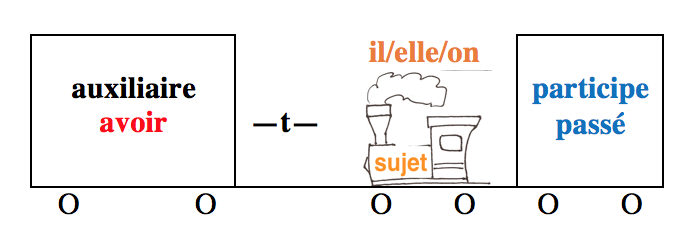 —> Example: Et Marc? A-t-il aimé le match aussi?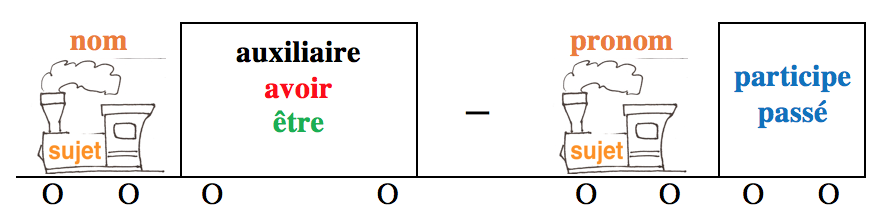 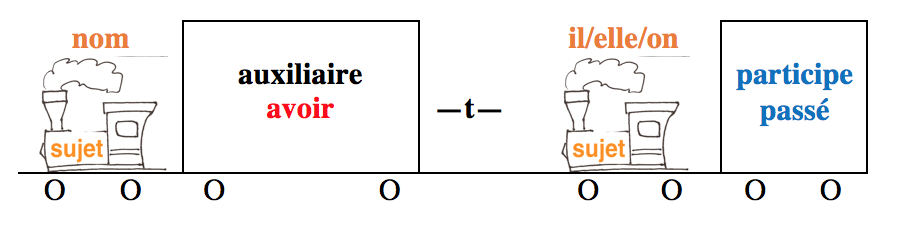 ↳ Examples: Ton frère est-il allé avec vous?Tes amis ont-ils assisté au match aussi? ↳ Example: Marc a-t-il parlé avec eux?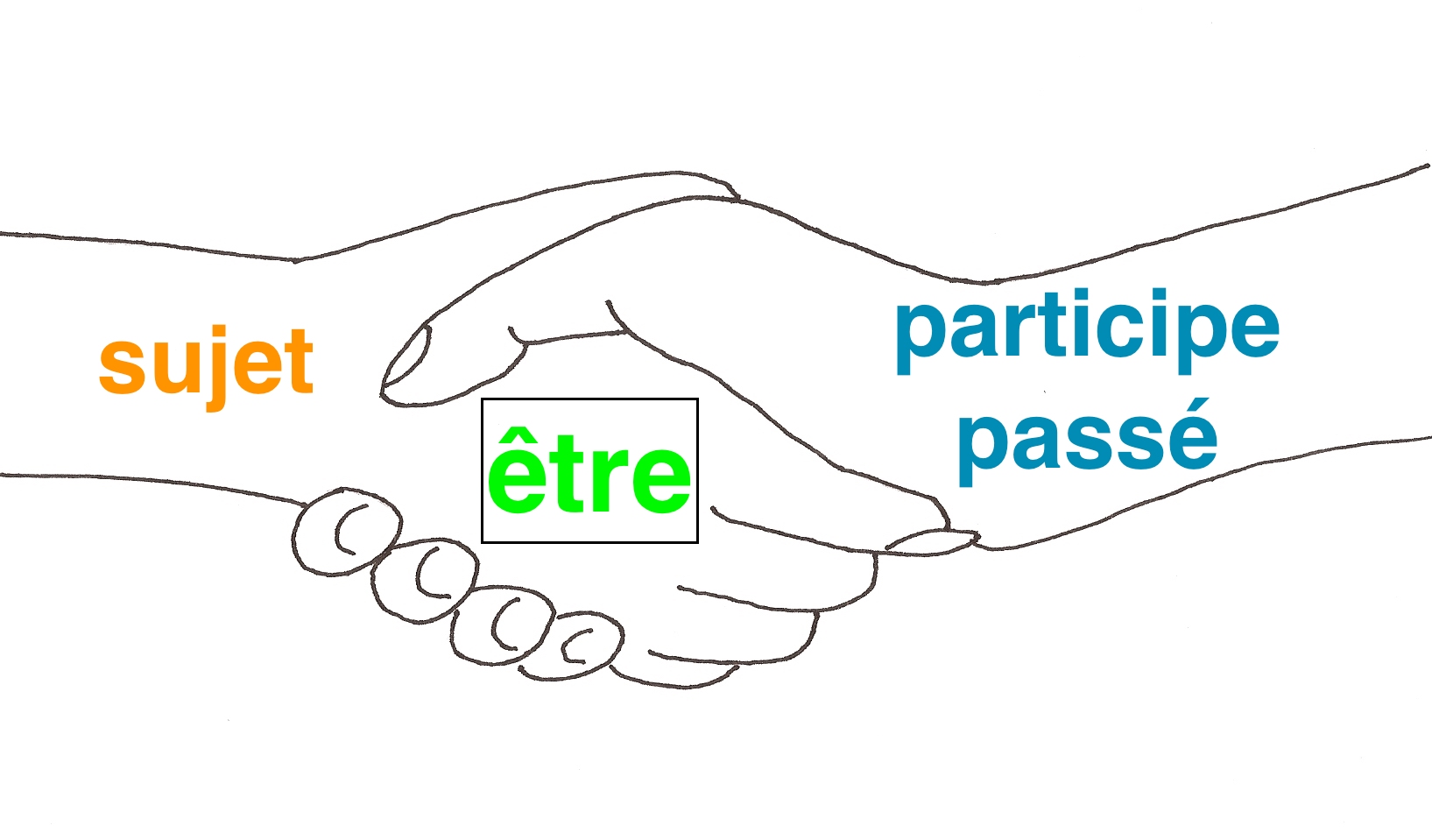 	Examples : Elles sont arrivées à Nantes en juillet		       Ils sont partis en août		       Elle est allée à Paris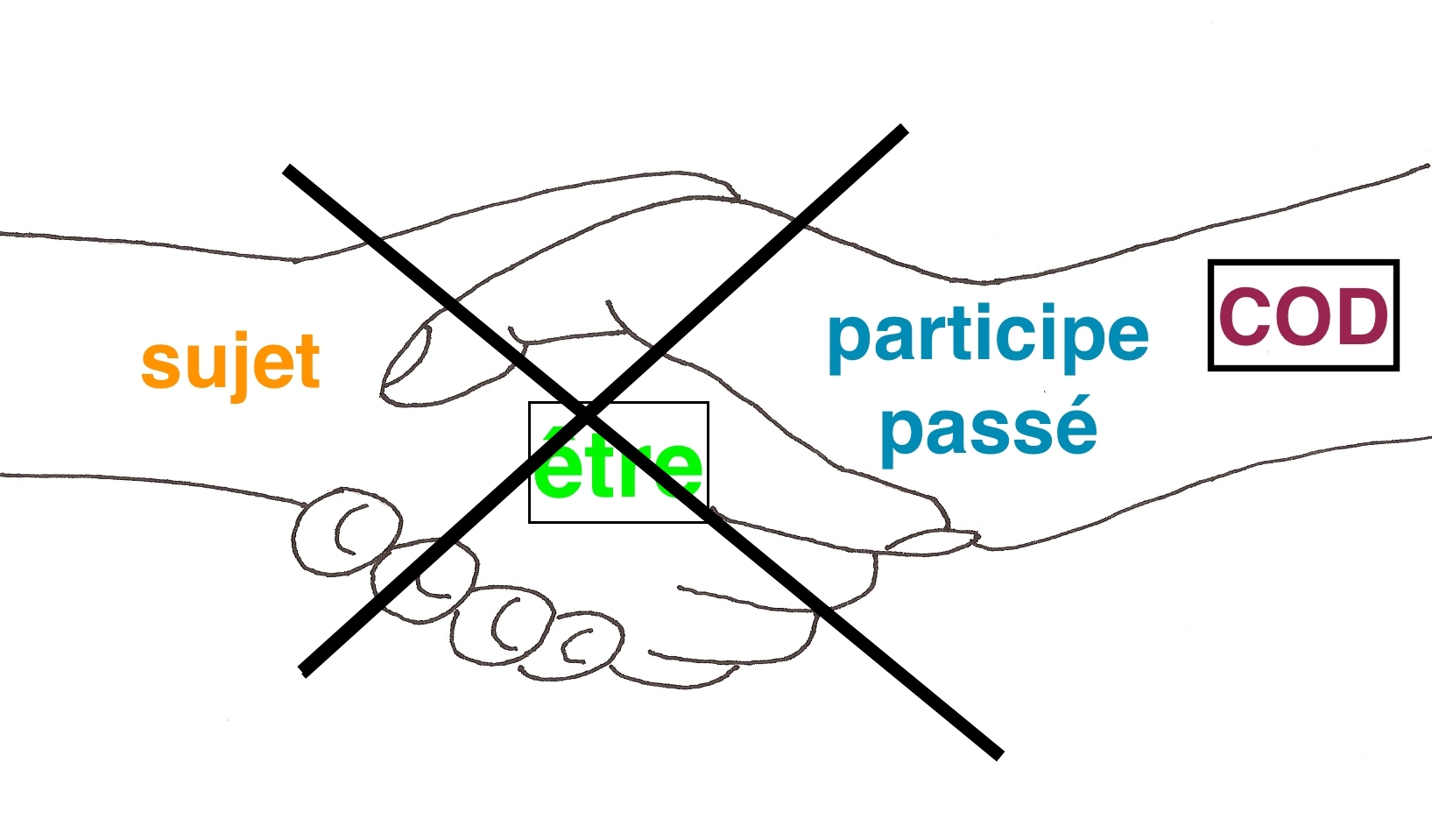         Example: Annie s'est lavée                          —> Annie s’est lavé les mains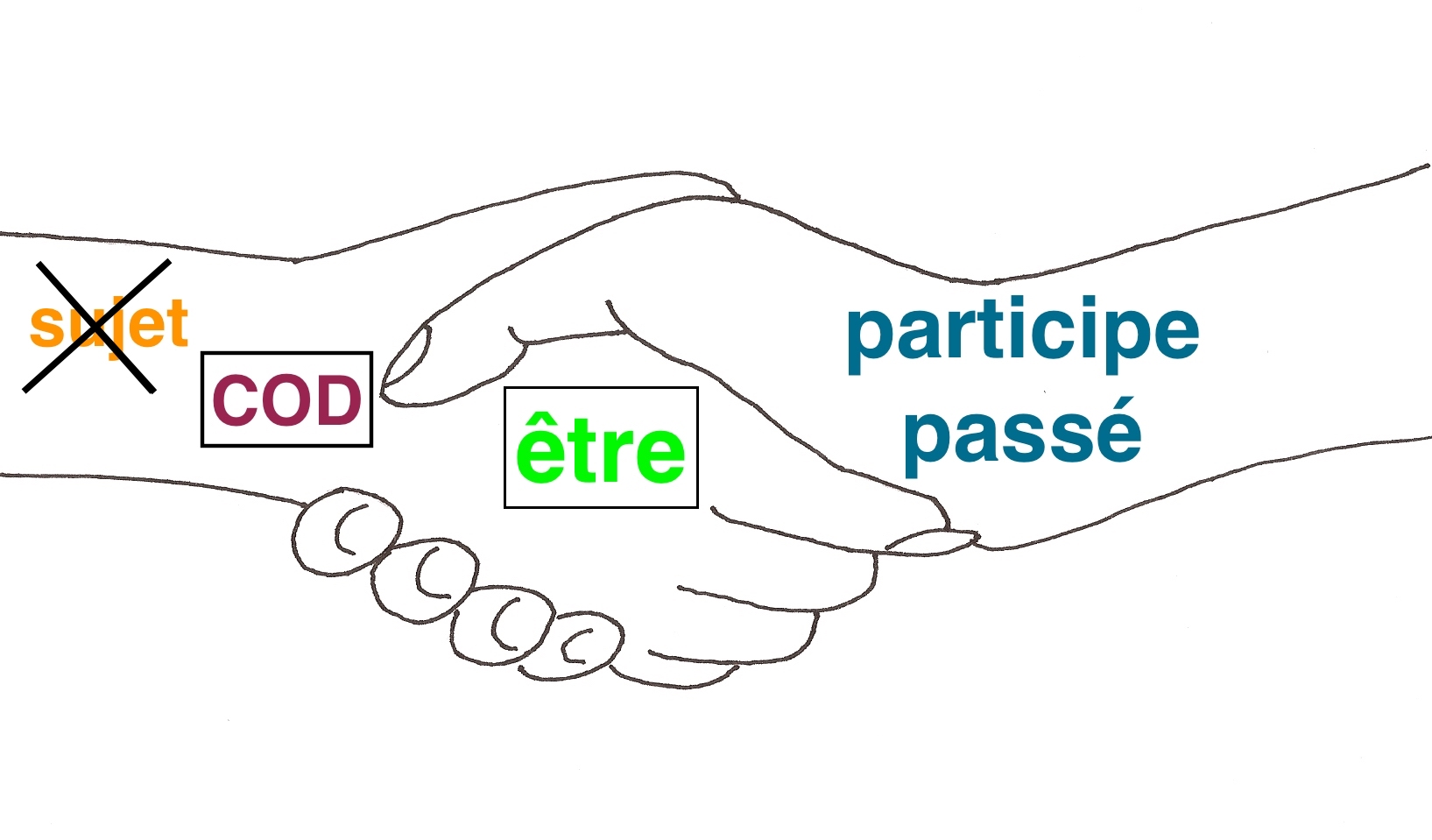          Examples: Les mains? Annie se les est lavées         Les doigts qu'Aline s'est coupés lui font mal. 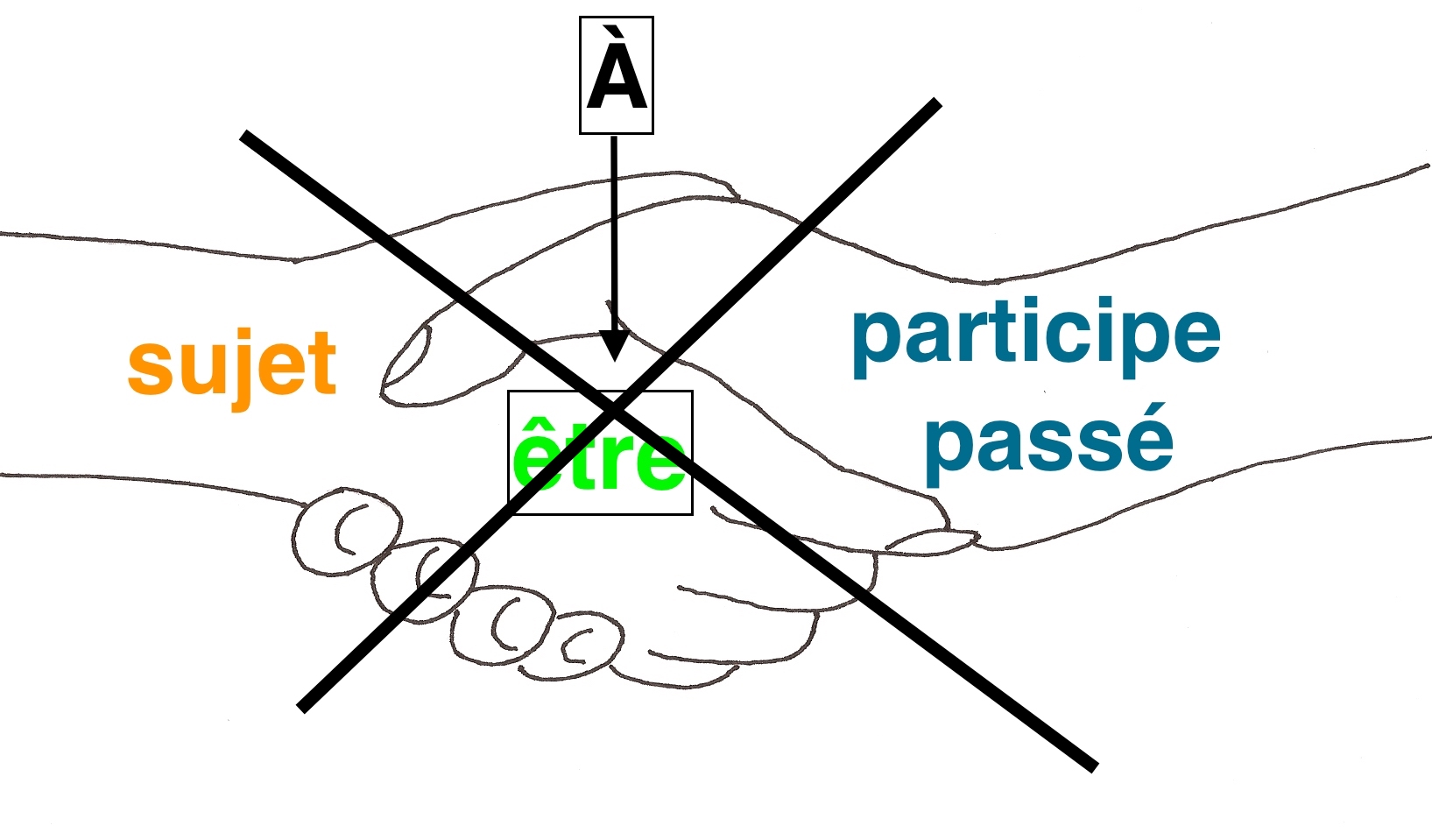 Examples:    Julien et Annie se sont parlé dans la rue             (Julien a parlé À Lily)    Annie s’est demandé si Julien allait l'emmener dîner              (Annie a demandé quelque chose À Pauline) 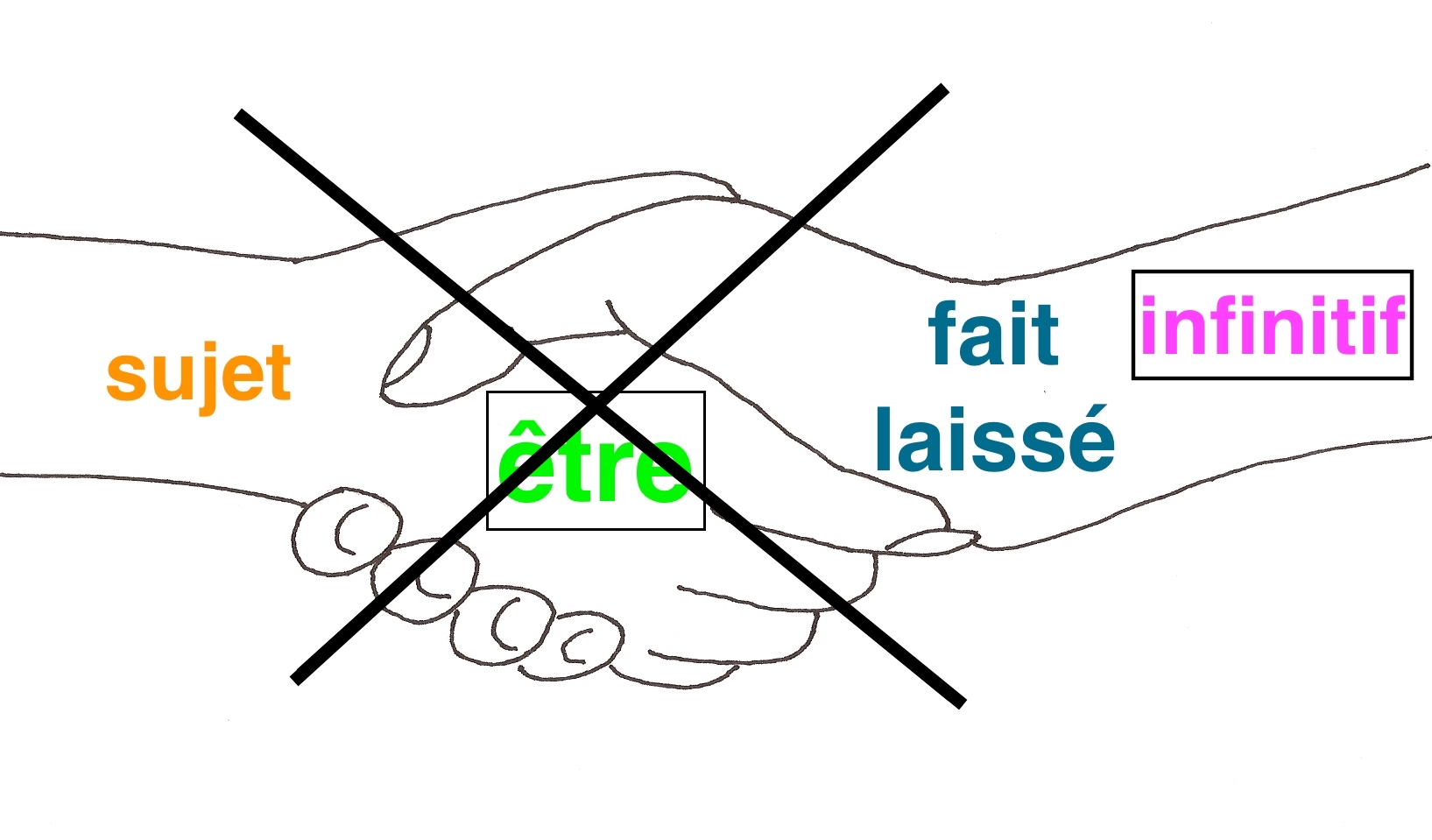 Examples:     Elle s'est fait couper les cheveux    Elles se sont laissé tomber sur le litNO agreement with subject —> the past participle agrees with the direct object [COD] in gender (feminine, masculine) and number (singular, plural)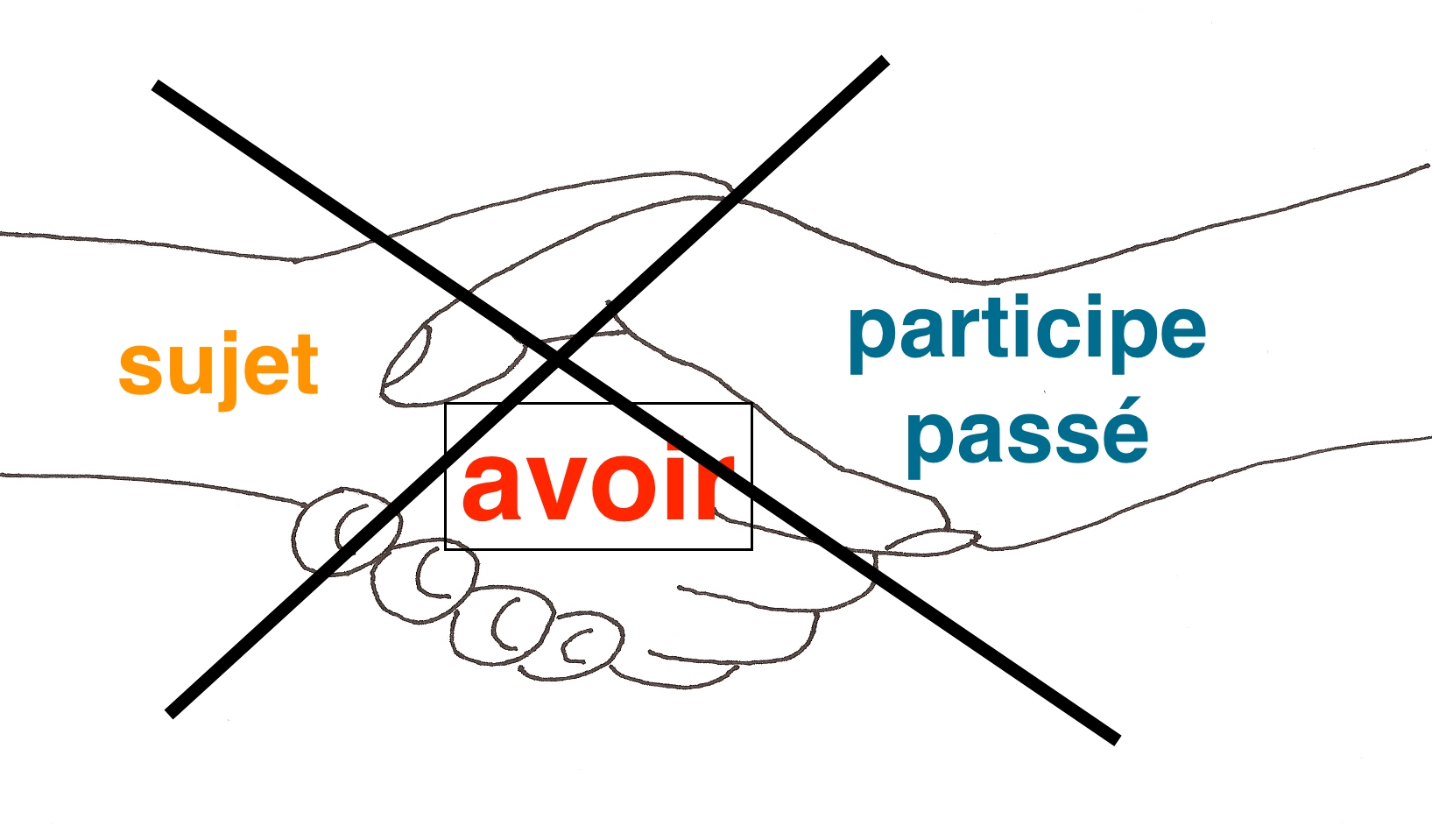 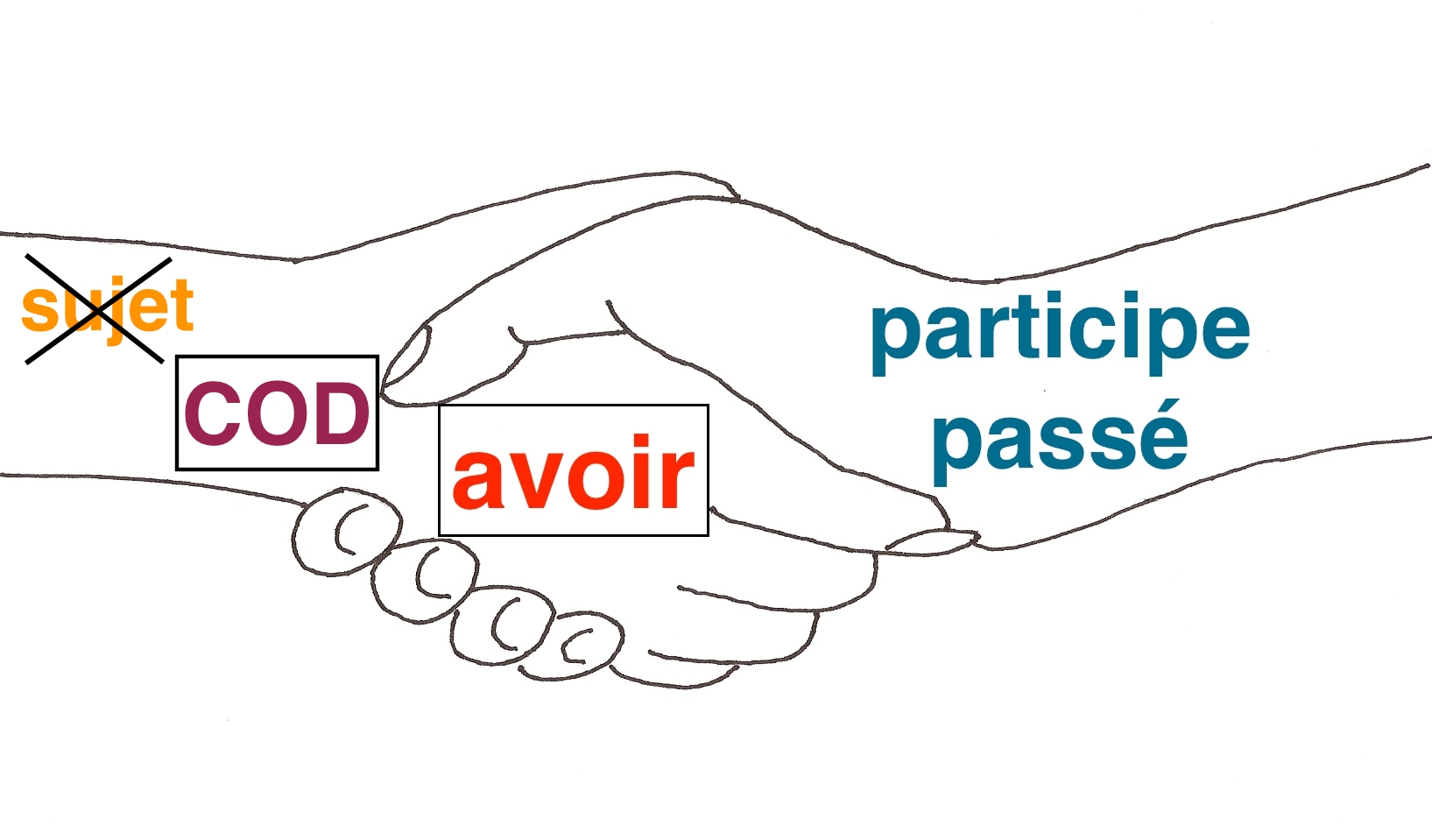 IF: 1. there is a COD       2. COD is placed BEFORE the past participle, usually as a direct object (me, te, le, la, l', nous, vous, les) or a relative pronoun (que/qu')ATTENTION: PLACEMENT of COD PRONOUN in the PASSÉ COMPOSÉ = BEFORE auxiliary verb 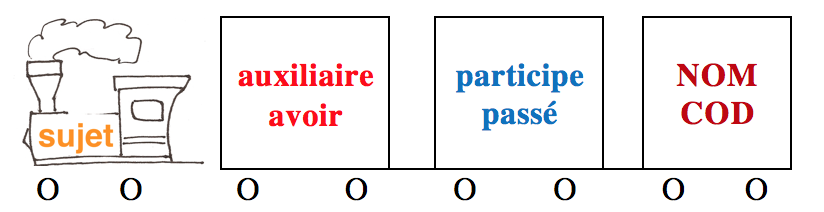        —>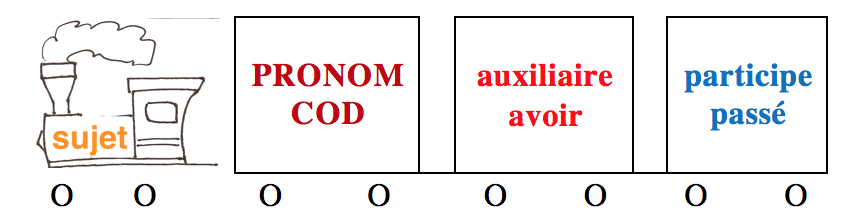 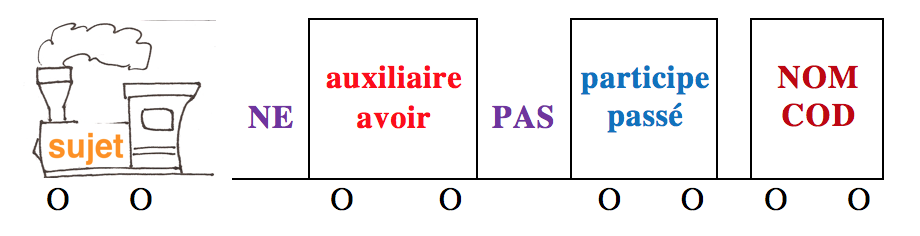 —>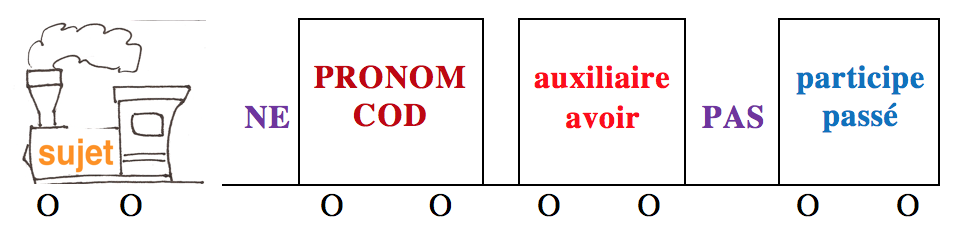 